4. számú mellékletADATLAPTáborozó személyes adatai Név: 	Születési hely, dátum:	, _ _ _ _ . év 	 hó _ _ . napTársadalombiztosítási azonosító jel (TAJ szám): _ _ _ _ _ _ _ _ _Édesanyja születési neve: 	Lakcím: _ _ _ _ 	, 	_ _ _ .Törvényes képviselő személyes adatai Név: 	Telefonszám: ……………………………..E-mail: 	Lakcím: _ _ _ _ 	,Egészségügyi állapotGyógyszerallergia:     NEM   IGEN:	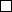 Egyéb allergia (pl.: pollen, állatszőr, stb.):  NEM     IGEN:	Ételallergia vagy diéta:  NEM     IGEN:	A táborozás során az alábbi gyógyszereket kell szednem, amelyeket magamnak biztosítok:Tetanusz oltást kaptam:	  NEM     IGEN: oltás ideje: _ _ _ _ . év _ _ hó _ _ . napEgyéb közlendő: 	Gyógyszer megnevezéseÉtkezés előtt/utánRendszerességAdagolás